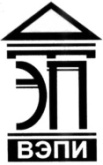 Автономная некоммерческая образовательная организациявысшего образования«Воронежский экономико-правовой институт»(АНОО ВО «ВЭПИ»)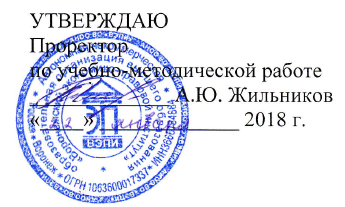 УЧЕБНО-МЕТОДИЧЕСКИЙ КОМПЛЕКС 
ДИСЦИПЛИНЫ (МОДУЛЯ)	Б1.Б.02 История 	(наименование дисциплины (модуля))	37.03.01 Психология	(код и наименование направления подготовки)Направленность (профиль) 	Психология		(наименование направленности (профиля))Квалификация выпускника 	Бакалавр		(наименование квалификации)Форма обучения 	Очная, заочная		(очная, очно-заочная, заочная)Рекомендован к использованию Филиалами АНОО ВО «ВЭПИ».Воронеж 
2018Учебно-методический комплекс дисциплины (модуля) рассмотрен и одобрен на заседании кафедры юриспруденции.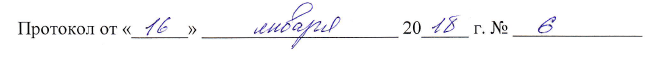 Протокол заседания от «_____» __________________ 20 ___ г. № 	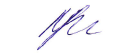 Заведующий кафедрой                                                              А.М. ГодовниковаРазработчики: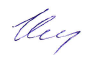 Доцент	Г.В. Черникова1. Практические занятия по дисциплине (модулю)Раздел 1. Ранняя история славянства. Древнерусское  государство Тема 1. Славянская колонизация Восточно-Европейской равнины. Древнерусское государство IX-XII вв. – 2 ч. – очная форма, 0,25 ч. – заочная формаПраславяне — анты, склавины и венеды. Формирование трех ветвей славянства. Южные, западные и восточные славяне. Расселение восточных славян по Восточно-европейской равнине в VII-IX вв. Народы — соседи восточных славян. Хозяйство и общественный строй восточных славян в VII-IX вв. Верования и обычаи. Источники по истории создания государства Русь. Варяги (викинги) в европейской истории конца VIII-XI вв. Международный торговый путь «Из варяг в греки». Летописный рассказ о призвании варягов. Объединение Новгорода и Киева под властью князя Олега. Образование древнерусского государства. Походы князя Олега. Внутренняя деятельность князя Олега. Дань. Полюдье. Роль князя и дружины. 1. Историки о княжение Игоря (два Игоря или один?). Походы князя Игоря. Восстание древлян и гибель князя. Реакция древлян и киевлян во главе с вдовой Игоря Ольгой на гибель киевского князя. Месть Ольги и реформа налогообложения (уроки и погосты, повоз). Значение крещения княгини Ольги. Святослав князь-воин. Восточные походы князя Святослава. Дунайские походы князя Святослава. Итоги его княжения. Междоусобие сыновей князя Святослава. Героический век Древней Руси – княжение Владимира I. Расцвет Киевской Руси при Ярославе Мудром. Постепенное ослабление центральной государственной власти во второй половине XI – начале XII в. Ярославичи. Междоусобные войны и натиск половцев. Владимир Мономах и его сын Мстислав Великий.Вопросы:1.	Славянская колонизация Восточно-Европейской равнины.2. Проблема образования древнерусского государства.3.  Древнерусское государство IX-XII вв. Темы докладов и научных сообщений:1. Предмет, задачи и метод изучения истории Отечества. Источники изучения и литература.2. Восточные славяне до IX в. Происхождение, расселение, хозяйство, общественный строй.3. Образование Древнерусского государства в конце IX в. «Норманская теория» и «антинорманизм».4. Первые киевские князья. Принятие христианства. 5. Социально-экономическое и политическое развитие Руси в Х-ХII вв.Тема 2. Феодальная раздробленность на Руси  - 2 ч. – очная форма; 0,25 ч. – заочная форма             Причины, особенности и значение эпохи феодальной раздробленности. Характеристика древнерусских государств, образовавшихся на территории прежней Киевской Руси. Древнерусский Северо-Восток в IX – начале XI вв.
Причины подъема Суздальской земли во второй половине XI-XII в. Особенности княжеской власти во Владимиро-Суздальском княжестве. Направления внешней и внутренней политики Юрия Долгорукого. Князь-самовластец — Андрей Боголюбский. Владимиро-Суздальское княжество при Всеволоде Большое Гнездо и его преемниках. Русское пространство в XII-XIII вв. и Господин Великий Новгород. История восточнославянской колонизации на Севере Восточно-европейской равнины. Ильменские словене и кривичи, их взаимоотношения с соседними финно-угорскими племенами и скандинавами-варягами. Призвание варягов и где располагался «Старгород». Х в. — рождение Новгорода, его устройство и население. Вечевой строй. Система центрального и местного управления. Пригороды. Социальный строй, хозяйство Новгорода, ключевая экономическая и социально-политическая роль новгородского боярства. Новгородская колонизация, ушкуйники. Реформа вечевого строя. Конец новгородской независимости.Вопросы:1. Предпосылки, этапы и последствия феодальной раздробленности2. Древнерусский Северо-Восток в IX – начале XI вв.3. Русское пространство в XII-XIII вв. и Господин Великий Новгород Темы докладов и научных сообщений:1. Понятие феодальной раздробленности. Её предпосылки, этапы и последствия. 2. Особенности княжеской власти во Владимиро-Суздальском княжестве.3. Особенности политического и социально-экономического развития Галицко-Волынского княжеств, 4. Социально-политическое и экономическое устройство Новгородской земли. 5. Значение эпохи феодальной раздробленности.Тема 3. Древнерусские земли в  XIII – XIV вв. Борьба народов Руси за независимость. – 2 ч. – очная форма, 0,5 ч. – заочная форма Монгольская империя и ее завоевания. Битва на Калке 1223 г.
Батыево нашествие 1236-1242. Походы на Русь (на Северо-Восточную Русь — 1237-1238, на Южную и Юго-Западную Русь 1239-1241).
 Золотая Орда и русские земли (подчиненные Орде и независимые от нее).
 Формы зависимости русских земель от Золотой Орды — ордынский выход (дань), система выдачи ярлыков на княжения.
Вопрос о роли и оценке Ордынской зависимости в исторической науке.
Создание и развитие Великого княжества Литовского и Русского, его борьба с крестоносцами и ордынцами. Великое княжение Владимирское — территория вассальная Золотой Орде. Тверь и Москва. «Великая тишина». Дмитрий Донской. Борьба за независимость от Орды. Вопросы:1. Древнерусские земли в  XIII – XIV вв. 2. Борьба народов Руси за независимостьТемы докладов и научных сообщений:1.Завоевания Монгольской империи во времена ее основателя Чингисхана2. Походы хана Западного улуса (улуса Джучи) Батыя на Русь. 3. Последствия нашествия хана Батыя на русских землях.4. Положение Западной Руси в XIII-XIV вв.5. Золотая Орда в середине XIII-XIV вв.: общая характеристика.6. Зависимость русских земель от Золотой Орды: дискуссия в исторической наукеРаздел 2. Образование и развитие российского государстваТема 4. Образование Российского единого государства. -2 ч. – очная форма; 0,5 ч. – заочная формаПоложение Северо-Восточной Руси к середине XV в. Иван III. Развал Золотой Орды. Москва и Крым. Падение ордынской зависимости. Завершение процесса объединения Северо-Восточных и Северо-Западных русских земель вокруг Москвы при Иване III и Василии III. Начало борьбы с Великим княжеством Литовским за западнорусские и южнорусские земли. Социальная система Единого Московского государства. Система государственного управления при Иване III. Судебник 1497 г. Софья Палеолог. Поиски новой государственной идеологии. Вопросы:1. Становление Единого Московского государства во второй половине XV – начале XVI вв.2. Характеристика государей всея Руси Ивана III и его сына и преемника Василия III  Темы докладов и научных сообщений:1.Геополитическое положение Руси после развала Золотой Орды2. Объединение Северо-Восточных и Северо-Западных русских земель вокруг Москвы при Иване III и Василии III3.Союзничество Москвы и Крымского ханства при Иване III 4.Отношения  Москвы и Крымского ханства при Василии III5.Роль Софьи Палеолог в создании новой государственной идеологии. Зарождение концепции «Москва — Третий Рим»Тема 5. Развитие России в XVI веке. -2 ч. – очная форма; 0,5 ч. – заочная форма Обострение придворной борьбы после смерти Василия III и линия поведения регента Елены Глинской. Централизаторские реформы Елены Глинской. Боярское правление и его итоги. Новое окружение великого князя Ивана IV, формирование Избранной рады. Алексей Адашев. Внутренние централизаторские реформы Ивана IV и Избранной рады. Внешняя политика правительства Избранной рады. Присоединение Поволжья. Начало Ливонской войны. Субъективные и объективные причины падения Избранной рады. Представления Ивана IV о централизации страны. Единоличное правление Ивана IV в 1560-1564 гг. Отъезд царя из Москвы в конце 1564 г. Опричнина. Террор, его смысл, итоги и значение. Внутренняя жизнь России в 1572-1584 гг.  Окончание Ливонской войны. Начало покорения Сибири. Смерть Ивана Грозного и итоги его царствования. 1. Внешнеполитическое положение России к середине XV в. Отношения России с Казанским и Астраханским ханствами. Отношения России с Крымом и Турецкой империей. Завоевание Поволжья в 1550-е гг.Повод, причины, ход и итоги Ливонской войны.
Россия и Сибирское ханство. Освоение Строгоновыми Приуралья. Организация похода отряда Ермака в Сибирь. Итоги внешней политики России времен Ивана Грозного.Вопросы:1. Реформы Елены Глинской, Ивана IV и Избранной рады2. Внутренняя жизнь России во второй половине царствования Ивана Грозного3. Внешняя политика России в XVI векеТемы докладов и научных сообщений:1. Реформы Елены Глинской2 Реформы Ивана IV и Избранной рады 3.Опричнина: причины и последствия.4. Внешняя политика Ивана IV.Тема 6. Россия в период Смуты начала XVII в. -2 ч. – очная форма; 0,5 ч. – заочная формаСмута — как системный кризис в России конца XVI – начала XVII вв. Причины Смуты. Начало Смутного времени. Династический кризис.
Царь Федор I. Правитель, а потом царь Борис Годунов. 
Начало гражданской войны в России. Крушение Годуновых. Царствование Лжедмитрия I. Боярский заговор во главе с Василием Шуйским. Гибель Лжедмитрия I. Начало царствования Василия IV Шуйского. Внутренняя политика нового царя. Противоречивое положение Шуйского. Новые самозванцы. Нарастание кризисных явлений, усиление гражданской войны.
Борьба Василия Шуйского с восстанием Ивана Болотникова.
Лжедмитрий II («Тушинский вор») и его окружение.
Осада Москвы Лжедмитрием II. Апогей гражданской войны в России.
Военный союз Василия IV Шуйского и шведского короля Карла IX.
Поход русско-шведских войск под руководством М. Скопина-Шуйского и Я.П. Делагарди. Снятие осады с Троице-Сергиева монастыря и Москвы.
Начало польско-литовской интервенции. Осада Смоленска.
Разгром русско-шведских войск под Клушино. Свержение Василия Шуйского с престола. Семибоярщина — правительство Боярской думы. Приглашение на московский престол сына Сигизмунда III королевича Владислава. Падение Смоленска. Оккупация отрядом Я.П. Делагарди Новгорода, создание вассального Швеции Новгородского государства.
 Гибель Лжедмитрия II. Россия на грани гибели. Польско-литовская интервенция в Россию на завершающем этапе Смуты. Оккупация Чернигово-Северской земли, Смоленщины и Москвы. Шведская интервенция. Создание вассального от Швеции Новгородского государства. Причины перерастания гражданской войны в России в национально-освободительную войну. Позиция церкви. Позиция городов. Создание Первого ополчения. Прокопий Ляпунов, Дмитрий Трубецкой, Иван Заруцкий. Совет всей земли. Восстание в Москве 19 марта 1619 г. Гибель московского посада.
Неудачная осада Москвы Первым ополчением. Противоречия дворян и казаков. Убийство казаками Прокопия Ляпунова. Фактический конец Первого ополчения. Кузьма Минин и Нижегородская земская изба. Начало создания Второго ополчения. Дмитрий Михайлович Пожарский.
Состав, организация, программа Второго ополчения. Переход из Нижнего Новгорода в Ярославль. Отношения лидеров Второго ополчения с Дмитрием Трубецким и Иваном Заруцким. Поход Второго ополчения на Москву. Сражения с войсками Яна Ходкевича. Соединение Второго и остатков Первого Ополчения. Освобождение Москвы. Земский собор 1613 г. Избрание на царство Михаила Романова. Прекращение интервенций в Россию. Столбовский договор 1617 г. со Швецией. Деулинское перемирие с Речью Посполитой 1618 г. Итоги Смутного времени. Положение царя Михаила Романова в первые годы после Смуты. Его окружение. Отношения с лидерами Второго ополчения. Филарет Романов. Его роль в конце Смуты. Патриарх и соправитель царя Михаила в 1619-1633 гг. Внутренняя политика в годы царствования Михаила Романова (1613-1645).
Внешняя политика России при Михаиле Романове. Смоленская война. Азовское сидение донских казаков. Итоги царствования Михаила Романова.Вопросы:1. Предпосылки Смутного времени.   2. Основные этапы Смутного времени3. Итоги Смутного времениТемы докладов и научных сообщений:1. Причины и движущие силы Смуты - системного кризиса в России конца XVI – начала XVII вв.2. Характеристика личности Лжедмитрия I3. Царствование Василия IV Шуйского в 1606-1610 гг.4. Семибоярщина5. Заключительный этап Смуты (1611-1618): трансформация гражданской войны в войну национально освободительную.6. Итоги Смутного времени7. Земский собор 1613 г. Избрание на царство Михаила Романова, особенности его внутренней и внешней политикиТема 7. Развитие России в XVII веке – 2 ч. – очная форма; 0,5 ч. – заочная формаОсобенности развития России в XVII в. Старое и новое в русской экономике. Социальная структура российского населения. Два этапа развития русской государственности в XVII в. Земская монархия первой половины XVII в. Установление самодержавия во второй половине XVII в. Царь Алексей Михайлович, воспитание, характер, обстоятельства вступления на престол. Начало царствования. Курс Бориса Морозова и его последствия. Принятие Соборного Уложения 1649 г. Западное влияние в царствование Алексея Михайловича. Преобразования государственного управления. Военные реформы. Алексей Михайлович и патриарх Никон.
Успехи централизации России. Установление самодержавия. 1. Международное положение и задачи внешней политики России к середине XVII в. Положение Украины в составе Речи Посполитой. Запорожское казачество. Причины восстания Богдана Хмельницкого. Украинская казачья старшина и Россия. Причины вступления России в войну с Речью Посполитой за Украину. Ход и итоги войны. Андрусовское перемирие 1667 г. Причины, ход и итоги. Русско-шведской войны 1656-1658 гг. Кардисский мир 1661 г. Вмешательство Турции в дела Украины. Война России с Турцией в царствование Федора III Алексеевича. Бахчисарайский договор 1681 г. Внешняя политика России времен регентства Софьи. Вечный мир с Речью Посполитой 1686 г. Крымские походы В.В. Голицына 1687 и 1689 гг.  Освоение Сибири во второй половине XVII в. Итоги внешней политики России второй половины XVII в. Укрепление международного положения России. Рост ее территории.Отношения государства и православной церкви в XVII в. Причины церковной реформы патриарха Никона. Содержание церковной реформы и причины ее неприятия часть русского населения. Движение старообрядцев. Протопоп Аввакум. Соловецкое восстание. Крушение Никона. Причины, характер и формы народных восстаний XVII в. Городские восстания. Восстание под предводительством Степана Разина. Его причины, этапы, итоги и значение.Вопросы:Состояние и тенденции развития России в XVII в.Особенности и основные итоги правления Алексея Михайловича РомановаОсвоение просторов Западной и Восточной Сибири в XVII в.Внешняя политика России в XVII в.Темы докладов и научных сообщений:Особенности экономической жизни России в XVII в.Специфика  социального строя России XVII в.3. Внутренняя политика Алексея Михайловича Романова4. Внешняя политика России второй половины XVII в.5. Церковная реформа патриарха Никона6. Причины, характер и формы народных восстаний XVII в.Тема 8. Россия в эпоху преобразований Петра I. – 2 ч. – очная форма; 0,5 ч. – заочная формаПереход от сословно-представительной к абсолютной монархии. Стрелецкий бунт 1682 г. и приход к власти клана Милославских. Свержение Софьи и переход власти к Нарышкиным. Личность Петра Великого. «Великое посольство» 1697-1698 гг. – ориентация на Запад. Государственные реформы Петра I и новая (абсолютистская) модель государственности; Дело царевича Алексея и Указ о престолонаследии 1722 г.; Преобразования в области культуры и «европеизация быта»; Церковная реформа; Мобилизационный характер экономического развития России первой четверти XVIII в.; Государство — главный инициатор развития промышленного производства (система откупов и подрядов); Значение, последствия и цена петровских реформ.  Внешняя политика Петра I: азовские походы и Великое посольство, Северная война, Прутский и Каспийские походы; Русско-турецкий Константинопольский договор 1724 г.; Диспут. Вопросы:1.Предпосылки и факторы петровских преобразований 2.Внутренняя политика Петра I 3.Внешняя политика Петра IТемы докладов и научных сообщений:1.Стрелецкий бунт 1682 г. и приход к власти клана Милославских2. Свержение Софьи и переход власти к Нарышкиным3. Государственные реформы Петра I4.Преобразования в области культуры и быта
5. Внешняя политика Петра IТема 9. Развитие России во второй четверти XVIII в. -2 ч. – очная форма; 0,5 ч. – заочная формаПричины дворцовых переворотов; Особая роль гвардии; Проблема фаворитизма; Верховный совет и судьба «кондиций»; Анна Иоанновна и «бироновщина»; Правление Елизаветы Петровны; Борьба дворян за отмену обязательной службы и Указ о вольности дворянской; Дворцовый переворот 1762 г. и его последствия. Две модели промышленно-торговой политики; Унификация норм сыска, прикрепление крестьян по всей территории государства (государственные крестьяне и «паспортная система»), расширение прав помещиков в отношении крестьян; Колебания в области политики меркантилизма; Недостатки трехпольной системы и крестьянская колонизация Сибири; Формирование внутреннего рынка (отмена внутренних таможенных пошлин, первые кредитные учреждения, три промышленных региона, водные пути сообщения); Социальные движения первой половины XVIII в. Территориальное расширение России в первой половине XVIII в.; Польский вопрос и война с Польшей 1733-1735 гг.; Русско-турецкая война 1735-1739 гг. и Белградский договор; Русско-шведская война 1741-1743 гг. и Абосский договор; Начало присоединения Казахстана к России; Россия в Семилетней войне.Вопросы:1.Особенности периода дворцовых переворотов, причины, хронология
2.Социально-экономическое развитие России первой половины XVIII в.3.Внешняя политика в период дворцовых переворотов.Темы докладов и научных сообщений:1.Роль гвардии в дворцовых переворотах2.Анна Иоанновна и «бироновщина» 3.Правление Елизаветы Петровны4. Социально-экономическое развитие России первой половины XVIII в.5. Особенности внешней политики России второй четверти XVIII в.Тема 10. Правление Екатерины Великой. Особенности внутренней и внешней политики России второй половины XVIII в. -2 ч. – очная форма; 0,5 ч. – заочная формаПричины формирования политики «просвещенного абсолютизма» в России; Уложенная комиссия 1767-1768 гг.; Система фаворитизма: плюсы и минусы; Секуляризация власти и концепция просвещенной монархии; «Золотой век дворянства» («Жалованная грамота российскому дворянству» 1785 г.); Реформы Екатерины II: секуляризация церковных земель; земельное межевание; губернская реформа 1775 г., «Жалованная грамота городам» 1785 г.; Реформа народного образования; Последствия екатерининской политики. Общий вектор экономической политики государства: освобождение гильдейского купечества от подушной подати и рекрутской повинности; разрешение беспрепятственного заведения промышленных станов; освобождение мануфактуристов от обязательных поставок металла в казну; отмена торговых и промышленных монополий; Урал — новый центр металлообработки; Рост текстильной промышленности (Иваново); Отраслевая специализация внутренней и внешней торговли; Финансовая (формирование банковской системы и появление бумажных денег) и налоговая реформа (взлет налогового бремени); Новые тенденции в развитии сельского хозяйства: переход поместного дворянства нечерноземной полосы с барщины на оброк; рост отходничества и промыслов; рост товарности помещичьего хозяйства в черноземной зоне. Территориальная экспансия России второй половины XVIII в.; Основные направления внешней политики России; Русско-турецкие войны: причины и итоги; Присоединение Крыма; Разделы Польши: плюсы и минусы; Русско-шведская война 1788-1790 гг.; Политика вооруженного нейтралитета;  Георгиевский трактат 1783 г.  Период правления Павла I: «непросвещенный абсолютизм» или военно-полицейская диктатура»? Попытки восстановления петровских порядков: наведение порядка в армии, административная реформа, ограничение дворянских привилегий; Новый закон о престолонаследии — попытка закрыть эпоху дворцовых переворотов; Попытки ограничить крепостнический произвол: указ о трехдневной барщине, запрет продажи безземельных и дворовых крестьян, а также без земли украинских крестьян, восстановление присяги крестьян императору; Участие России во второй антифранцузской коалиции;
Смена внешнеполитического курса: от союза с Англией к союзу с Францией;  Дворцовый переворот и убийство императора Павла I.Вопросы:Приход к власти Екатерины Великой. Формирование политики «просвещенного абсолютизма» в РоссииСоциально-экономические и политические реформы Екатерины  II.Внешняя политика Екатерины Великой Правление Павла I: внутренняя и внешняя политикаТемы докладов и научных сообщений:Личность Екатерины Великой. Формирование политики «просвещенного абсолютизма» в РоссииВнутренние реформы Екатерины  II.Основные направления внешней политики России во время правления Екатерины Великой Внутренняя и внешняя политика Павла IТема 11. Развитие России в первой половине XIX в. -2 ч. – очная форма; 0,5 ч. – заочная форма Главные замыслы правления Александра I: ограничение самодержавия и отмена крепостного права; «Дней Александровых прекрасное начало»: «Жалованная грамота российскому народу»; Негласный комитет и Непременный совет; М.М. Сперанский и реформы государственного управления: учреждение министерств, создание Госсовета и пр. А.А. Аракчеев и реорганизация армии в начале XIX в. Военные поселения и «аракчеевщина»; Конституционные проекты; Политика в сфере образования и цензуры; Последствия политики Александра I.Социально-экономическое развитие России в первой половине XIX в. Кризис крепостнической системы: рост отходничества и крестьянских повинностей, появление слоя «капиталистых крестьян», отмирание посессионной мануфактуры и т.п.; Правительственная политика в крестьянском вопросе: указ о «вольных хлебопашцах» 1803 г.; крестьянская реформа в прибалтийских губерниях, реформа государственной деревни 1837-1841 гг., указ 1842 г. об «обязанных крестьянах», инвентарная реформа в Юго-западном крае 1847-1852 гг.; Развитие водного и гужевого транспорта;
Финансовые реформы: бюджетная и налоговая политика М.М. Сперанского, реформа Е.Ф. Канкрина 1839 г.; Развитие ярмарочной торговли, распространение гостиных дворов и появление торговой рекламы; Расцвет торговли вразнос (коробейники и офени); Расширения внешнеторговых связей России. 1. Основные этапы внешней политики Александра I; Участие России в 3-й и 4-й антифранцузских коалициях; Тильзитский мирный договор (1807 г.) и его последствия для России; Русско-шведская война 1808-1809 гг. и присоединение Финляндии; Война с Ираном (1804-1813 гг.): присоединение к России основной части Азербайджана и Дагестана; Русско-турецкая война 1806-1812 гг.: вхождение в состав Российской империи Бессарабии и Западной Грузии; Отечественная война 1812 г.: миф о превентивном ударе Наполеона; Факторы победы русского народа над наполеоновской армией; Заграничный поход 1813-1814 гг.; Венский конгресс и создание Священного Союза: сохранение границ и династий, борьба с революционным и освободительным движением. Причины формирования дворянской оппозиции правлению Александра I; «Союз спасения» — первая организация будущих декабристов; «Союз благоденствия» и восстание Семеновского полка; «Северное» и «Южное» общества: организационная структура; «Конституция» Н. Муравьева и «Русская Правда» П. Пестеля; От инакомыслия к инакодействию: восстание на Сенатской площади и выступление Черниговского полка; Итоги и последствия восстания; Русская мысль после 14 декабря 1825 г.: теория официальной народности, славянофильство и западничество; «Философическое письмо» П.Я. Чаадаева и литературные салоны 1830-х гг.; Образование Кирилло-Мефодиевского общества на Украине (1845-1846 гг.); Деятельность «кружка» петрашевцев в Петербурге (1845-1849 гг.).  Политика «контролируемой модернизации» Николая I: Собственная его императорского величества канцелярия и высшие государственные комитеты; Начало перехода от государственного западничества на почвенные рельсы развития;  Формализация и универсализация управленческих технологий: кодификация права («Полное собрание законов» в 45-ти томах); новые принципы чиновничьей кооптации; милитаризация гражданского управления;  Миф о Николае I как о жесточайшем деспоте и тиране, и о России как «тюрьме народов»; Идеология «официальной народности» и контрреформы Николая I в сфере образования (ликвидация автономии университетов и их превращение из научно-учебных заведений в учебные, восстановление сословности образования); Бюрократизация и «жандармеризация» страны: дисфункция институтов государственной власти, коррупция и пр.; Последствия реализации государственного курса Николая I.  Апогей геополитического могущества Российской империи в 1830-1840-е гг.; Политика легитимизма: успехи и провалы; Восточный вопрос: от греческого восстания до Андрианопольского мира; Русско-турецкая война 1828-1829 гг. и Ункиар-Искелесийский союзный договор 1833 г.; Русско-персидская война 1826-1828 гг. как составляющая восточного кризиса: Туркманчайский мирный договор; Лондонские конференции 1840-141 гг.: принципы «нейтрализации» черноморских проливов и общеевропейского контроля над ними;  Крымская война: причины и итоги; Парижский мирный договор и его последствия; Кавказская война, мюридизм и имамат Шамиля; Завершение присоединение Казахстана к России и первые экспедиции в Среднюю Азию.Вопросы:1.Внутренняя и внешняя политика Александра 1. 2.Движение декабристов: цели, организационная структура, программы, итог.3.Внутренняя и внешняя политика Николая I4.Социально-экономическое развитие России первой половины XIX в.Темы докладов и научных сообщений:1 Особенности внутриполитической деятельности Александра I 2 М.М. Сперанский и реформы государственного управления3 А.А. Аракчеев и реорганизация армии в начале XIX в.4 Основные этапы внешней политики Александра I5 Отечественная война 1812 г.: причины, ход, итоги 6 Движение декабристов: цели, организационная структура, программы, итог.7 Внутренняя политика «контролируемой модернизации» Николая I8 Социально-экономическое развитие России в первой половине XIX в.9 Особенности внешней политики Николая IТема 12. Россия во второй половине XIX в. -2 ч. – очная форма; 0,5 ч. – заочная формаПравление Александра II: противоречие между либеральным характером реформ и сословной моделью государственности; «Оттепель» перед реформами; Отмена крепостного права и крестьянское самоуправление; Земская и городская реформы; Судебная реформа; Политика в сфере образования и цензуры; Военные реформы Д.А. Милютина и введение всеобщей воинской повинности (1874 г.); Унификация административной модели Российской империи; Последствия государственных реформ периода правления Александра II: «диктатура сердца» М.Т. Лорис-Меликова и убийство императора Александра II. Общественное движение второй половины XIX в. Два центра общественной мысли: Вольная типография в Лондоне (А.И. Герцен) и журнал «Современник» в Петербурге (Н.Г. Чернышевский); Основные этапы радикального движения: от пропаганды к террору; Народничество («общинный социализм»): идеологические платформы (анархо-социалистическая, либерально-революционная и социально-революционная) и организационные формы (от кружков – к конспиративной организации); «Нечаевщина»;  Хождение в народ и теория «малых дел»; «Народная воля» и «Черный передел»; Зарождение рабочего движения и первые марксистские кружки; Русский либерализм: земства, университеты, адвокатура и пр.; Консервативная мысль России: от критики либерального реформаторства — к защите традиционных основ государственности.Александр III: консервативный вариант модернизации России. Выбор политического курса: от славянофильских проектов Земского собора — к консерватизму: Манифест «О незыблемости самодержавия» и «Положение о мерах к сохранению государственной безопасности и общественного спокойствия»; Программа консервативной стабилизации и нравственного перевоспитания общества (К.П. Победоносцев);  Обновление высшего звена бюрократии и борьба с коррупцией; Реформы центральных органов: укрепление Государственного совета и Комитета министров, ликвидация всех отделений Собственной его императорского величества канцелярии, реорганизация Департамента полиции, создание розыскных (охранных) отделений и т.п.; Изменения в системе местного управления: «Положение о земских участковых начальниках» (1889 г.), «Положение о губернских и уездных земских учреждениях» (1890 г.) и Городовое положение (1892 г.); Контрреформы в сфере образования, цензуры и суда; Укрепление армии и военно-морского флота; Последствия государственных реформ периода правления Александра III.Внешняя политика России во второй половине XIX в.Вопросы:Опыт либерального реформирования при Александре II Александр III: консервативный вариант модернизации России Общественное движение второй половины XIX в.Социально-экономическое развитие России второй половины XIX в.Внешняя политика России второй половины XIX в.Темы докладов и научных сообщений:1. Предпосылки реформ Александра II2.Содержание и значение реформ Александра II. 3. Социально-экономическое развитие пореформенной России. 4. Идеология и практика революционного народничества.5. Контрреформы Александра III.. 6. Внешняя политика России во второй половине 19 в. Тема 13. Россия на рубеже XIX-XX веков. -2 ч. – очная форма; 0,5 ч. – заочная формаЛичность Николая II. Внутренняя и внешняя политика Николая II. Трудности модернизации и социальные кризисы. Власть и общество. Идейные течения в России. Кризис политики самодержавия и причины Революции 1905–1907 гг. Русско-японская война. «Весна Святополк-Мирского». «Кровавое воскресенье». Нарастание революции. Октябрьская стачка и Манифест 17 октября. Декабрьское вооруженное восстание. Первая и вторая Думы. Переворот 3 июня и итоги Первой русской революции. П. Столыпин и задачи его политики. Аграрные реформы П. Столыпина. Третья дума и кризис политики П. Столыпина. Экономический подъем в России и его результаты. «Реакция».  Общественный подъем. Вступление России в Антанту и подготовка к войне.  Россия в Первой мировой войне: начало войны; ход войны в 1915–1916 гг.; жизнь в тылу. Власть и общество в годы Первой мировой войны. Февральская революция: предпосылки; начало революции;
ход; возникновение Совета и Временного комитета Государственной Думы; отречение Николая II от престола. Значение Февральской революции как начального этапа Великой российской революции 1917–1922 гг.Круглый стол. Вопросы:1.Внутренняя политика Николая II. Реформы С.Ю. Витте и Столыпина П.А. 2. Внешняя политика Николая II. Русско-японская война. Вступление России в первую мировую войну3. Причины, характер, этапы и итоги  русской революции 1905 -1907 гг. 4. Февральская революция 1917 г. в России: причины и последствия.Темы докладов и научных сообщений:Личность Николая II.Политика России на Дальнем Востоке.Русско-японская война, Революция 1905-1907 годов.Реформы Столыпина и его убийство.Россия в Первой мировой войне.Февральская революция.Раздел 3. Россия в эпоху СССР и постсоветский периодТема 14. Революция 1917 года. Гражданская война. – 2 ч. – очная форма; 0,5 ч. – заочная формаРазвитие революции в первой половине 1917 г.:   либеральное Временное правительство; усиление большевиков; апрельский кризис и возникновение либерально-социалистической коалиции; Всероссийские съезды Советов и Июньский кризис.  Развитие революции в период с июльского кризиса до октября 1917 г. Октябрьская революция. Брестский мир. Причины и начало гражданской войны.  Восстание на Дону. Выступление чехословацкого корпуса.  Комуч и другие антисоветские правительства. «Единый военный лагерь». Восстания в советском тылу и разгром левых эсеров.  Красный и белый террор. Демократическая альтернатива большевизму и колчаковский переворот. Борьба за «мировую революцию».  Политика «военного коммунизма». Белое движение и интервенция.  Крестьянские движения. Решающие сражения Гражданской войны. Разгром армии Врангеля. Причины победы коммунистов в гражданской войне. Образование СССР. Переход к НЭП и завершение гражданской войны и революции. Социально-политический кризис конца 1920–1921 гг.  Дискуссия о профсоюзах. Крестьянские восстания. Антоновское и Махновское движения.  Кронштадтское восстание. Х съезд РКП(б) и переход к НЭП.  Борьба с голодом и с инакомыслием. Завершение и итоги Российской революции и Гражданской войны.Период НЭП: первые меры НЭП; образование СССР и борьба в руководстве компартии; поиск путей к социализму в условиях НЭП; дискуссии в партии в 1923–1925 гг.; углубление НЭП; разгром «левой оппозиции».Вопросы:Революционные события первой половины 1917 г. Взятие власти большевиками в октябре 2017 г. Внутренняя и внешняя политика большевиков в 1917-1928 гг. Образование СССР в 1922 г. Гражданская война и иностранная интервенция в России (1917-1922 гг.).Темы докладов и научных сообщений:1.Развитие революционных событий в первой половине 1917 г. 2.Октябрьская революция. 3.Гражданская война. 4.Образование СССР. 5.Политика «военного коммунизма»6.НЭП.Тема 15. Форсированное строительство социализма и внешняя полтика СССР в 1929-1941 гг. -2 ч. – очная форма; 0,5 ч. – заочная формаХарактеристика личности И. Сталина. Индустриализация. Коллективизация. Голод 1932–1933 гг. Итоги первой пятилетки. «Съезд победителей» и задачи второй пятилетки. СССР в 20-30-е годы: внешняя политика, культура.Террор 30-х годов: усиление противоречий в ВКП(б) в 30-е гг.; убийство С.М. Кирова и его политические последствия; «большой террор»; итоги политики «Большого террора».Внешняя политика СССР в 30-е гг.: угрозы безопасности СССР; борьба за коллективную безопасность; народный фронт и война в Испании; советская помощь Китаю и конфликты на Дальнем Востоке; СССР и Мюнхенский сговор.Внешняя политика СССР в 1939-1941 гг.: неудача московских переговоров и советско-германский пакт; начало Второй мировой войны и участие СССР в разделе Польского государства; советско-финская война; присоединение стран Прибалтики и Молдавии к СССР; рост советско-германских противоречий; советское стратегическое планирование и план «Барбаросса».Вопросы:1.Характеристика личности Сталина. 2.Внутренняя политика СССР в 1929–1941 гг. Индустриализация и коллективизация сельского хозяйства.3. СССР в 20-30-е годы: внешняя политика, культура.Темы докладов и научных сообщений:1.Приход к власти  И. Сталина. Курс на индустриализацию 2. Коллективизация3.Голод 1932–1933 гг.4.Террор 30-х годов5.Внешняя полтика СССР в 1929-1941 гг.Тема 16. Советский Союз в годы Великой Отечественной войны. Послевоенное десятилетие. -2 ч. – очная форма; 0,5 ч. – заочная формаПричины и характер Великой Отечественной войны. Силы и планы сторон. Причины неудач Красной армии в начальный период войны. Перестройка экономики страны на военный лад. Сражение под Москвой. Провал наступательных операций весной-летом 1942 г. Коренной перелом в ходе войны: Сталинградская битва, Курская дуга, форсирование Днепра. Завершающий этап войны. Итоги Великой Отечественной войны.Послевоенное десятилетие: переход к мирной жизни; укрепление тоталитаризма; «борьба с космополитизмом» и «лысенковщина»; «ленинградское дело» и «дело врачей»; смерть Сталина и борьба в руководстве КПСС.Внешняя политика послевоенного десятилетия: причины «Холодной войны»; начальный период «Холодной войны»; раскол Германии; Советско-югославский конфликт; борьба за Азию и война в Корее.Вопросы:1. Причины и характер Великой Отечественной войны. Силы и планы сторон. Причины неудач Красной армии в начальный период войны.2.  Перестройка экономики страны на военный лад. Сражение под Москвой. Провал наступательных операций весной-летом 1942 г. Коренной перелом в ходе войны: Сталинградская битва, Курская дуга, форсирование Днепра. 3. Завершающий этап войны. Итоги Великой Отечественной войны.4. Послевоенное десятилетиеТемы докладов и научных сообщений:Причины и характер Великой Отечественной войны. Силы и планы сторон.Начальный период войны (1941-1942): причины неудач Красной армии. Перестройка экономики страны на военный лад.Перелом в ходе Великой Отечественной войны (1943-1944).4.Завершающий этап войны, её итоги5.СССР и расстановка сил в Европе после окончания Второй мировой войны. «Холодная война». 6. Восстановление и развитие промышленности и сельского хозяйства после окончания Великой Отечественной войны. Дискуссии о путях восстановления экономики. 7. Укрепление тоталитарного режима. Новый виток репрессий.Тема 17. Тенденции и противоречия социально-экономического развития страны в 1956-1985 гг. – 2 ч. – очная форма; 0,5 ч. – заочная формаИзменение общественно-политической ситуации после смерти И.В. Сталина. ХХ съезд КПСС. Переход от тоталитарного к авторитарному режиму. Социально-экономические реформы. Политическая борьба в 1957–1961 гг. «Оттепель» в культуре. Научно-техническая революция и начало освоения космоса. Социально-экономические трудности конца 50-х – начала 60-х гг. Социальные выступления. Наступление на интеллигенцию. Октябрьский пленум ЦК КПСС 1964 г.Обновление руководства и реформа 1965 г. Успехи Л. Брежнева в борьбе за власть. Кризис бюрократической системы. Политическая система. Конституция 1977 г. Национальные проблемы. Наука и культура. Диссидентское движение. Власть и общество.Внешняя политика 1956-1985 гг. Кризис в Польше и Венгрии в 1956 г. Советско-китайский конфликт. Гонка вооружений. Советско-американские отношения в конце 50-х – начале 60-х гг. Берлинский и Карибский кризисы. Договор о запрещении ядерных испытаний в трех средах. Ввод войск Варшавского договора в Чехословакию в 1968 г. Политика «Разрядки». Договор ОСВ-2 и ракетный кризис. Война в Афганистане и возвращение к политике «Холодной войны». Кризис в Польше в 1980–1981 гг. Обострение «Холодной войны» после прихода к власти президента США Р. Рейгана.Приход к власти Ю. Андропова. Ускорение и экономический эксперимент. «Наведение дисциплины» и «чистки» в партии и государственном аппарате. Правление К. Черненко и борьба за власть. Вопросы:Переход от тоталитарного к авторитарному режиму. Внутренняя и внешняя политика, культура, экономика СССР при Н.С. ХрущевеСССР при Л.И. Брежневе: начало и развитие застоя в экономике, особенности внешнеполитической деятельности. Государственная деятельность Ю.В. Андропова и К.У. Черненко. Темы докладов и научных сообщений:1. Общественно-политическая ситуация после смерти И.В. Сталина. ХХ съезд КПСС.2.Социально-экономические реформы Н.С.  Хрущева3.Внешняя политика Н.С.  Хрущева4. Приход к власти Л.И. Брежнева. Особенности его внутренней и внешней политики.5. СССР при Ю.В. Андропове и К.У. Черненко.Тема 18. СССР в 1985-1991 гг. Россия в условиях нового государственного строя – 2 ч. – очная форма; 0,5 ч. – заочная формаПричины начала преобразований в СССР в середине 80-х гг. Приход к власти М. Горбачева и политика «Ускорения». XXVII съезд КПСС и основы политики «Перестройки». «Новое мышление» и завершение «Холодной войны». Экономические реформы. Подъем национальных движений. Политическая борьба в 1987–1988 гг. Неформальное движение и первые массовые выступления оппозиции. XIX конференция КПСС. Съезды народных депутатов СССР. Подъем гражданских движений и возникновение многопартийности. Кризис межнациональных отношений. Распад социалистического лагеря. Победа оппозиции в РСФСР и других республиках. Ликвидация монополии на власть КПСС. Обострение социально-политической борьбы и Августовский политический кризис. Распад СССР. РФ в 1992-1993 гг.: начало радикальной экономической реформы; обострение политической борьбы; конституционный кризис; октябрьские события; Конституция 1993 г.Социально-экономическое развитие в 90-е гг. Финансовые кризисы. Война в Чечне. Политическая жизнь в 1994–1999 гг.Социально-экономические процессы и экономический рост 1999–2008 гг. Политическая стабилизация и война на Северном Кавказе. Кризис 2008 г. и его последствия. Общественный подъем 2011–2013 гг. Перспективы XXI века.Дискуссия. Вопросы:1.Приход к власти М.С. Горбачева. Обновление высших эшелонов власти. Стратегия ускорения. Курс на перестройку. Политика гласности: достижения и издержки. Либерализация режима. Изменение политической системы. Становление многопартийности. Выборы народных депутатов и созыв Съездов народных депутатов. Введение института президентства в СССР. 2. Ухудшение экономической ситуации. Обострение национальных проблем. Августовские события 1991 г. Распад СССР. Беловежские соглашения. 3.Внешняя политика СССР в годы перестройки. Провозглашение «нового мышления» во внешней политике. 4. Становление России как суверенного государства. Программа экономических реформ. Развитие политической системы.Темы докладов и научных сообщений:1.Политика перестройки и гласности М.С. Горбачева2.Распад СССР3.Президентство Б. Ельцина (1991-1999 гг.): реформы, внешняя политика, итоги.4.Президентство В.В. Путина (2000–2008 гг.): реформаторская деятельность, динамика внешнеполитической активности; оценки.5.Президентство Д. А. Медведева (2008–2012 гг.): основные направления внутренней политики. Итоги внешнеполитической деятельности. Оценки президентства Д. Медведева.6. Президентство В.В. Путина (2012–2018 гг.): противоречия внутренней и внешней политики. Оценки перспектив развития России.2. Методические рекомендации по организации образовательного процесса по дисциплине (модулю)2.1. Методические рекомендации педагогическим работникам Института и (или) лицам, привлекаемым Институтом к реализации образовательных программ на иных условиях2.1.1. Методические рекомендации по проведению лекций и практических занятийОсобенность преподавания теоретической части дисциплины (модуля) заключается в широком использовании общедидактических методов обучения, основным из которых должен быть выбран метод устного изложения учебного материала. Все лекции должны быть направлены на фундаментальную подготовку обучающихся, обеспечивающую дальнейшую практическую направленность обучения по соответствующему профилю. Поэтому в них основной упор следует делать на сообщение обучающимся специальных знаний, запас которых необходим для решения различных проблем, возникающих как в процессе обучения, так и в будущей практической деятельности в условиях рыночной экономики. В процессе проведения лекций, наряду с методом монологического изложения материала, необходимо использовать метод рассуждающего (проблемного) изложения. Поэтому педагогическим работникам Института и (или) лицам, привлекаемым Институтом к реализации образовательных программ на иных условиях (далее – педагогический работник, педагогические работники) важно на лекциях активно обращаться к аудитории, как в процессе создания проблемных ситуаций и формулировки проблем, так и в поиске путей их разрешения. Особенностью преподавания практической части является проведение практических занятий с применением методов показа, совместного выполнения (заданий) упражнений, активного группового взаимодействия. На практических занятиях целесообразно организовывать семинары - дискуссии, деловые игры с разбором конкретных практических ситуаций.Практические занятия необходимо строить, исходя из потребностей, умения решать типовые и творческие задачи будущей профессиональной деятельности с использованием электронно-вычислительной и другой техники.Целью проведения практических занятий является углубление теоретических знаний, формирование у обучающихся умений свободно оперировать ими, применять теорию к решению практических задач, и в целом развивать творческое профессиональное мышлении обучающихся.Для углубления теоретических знаний следует осуществлять ориентацию обучающихся на самостоятельное изучение дополнительной литературы, их участие в научной работе, выполнение НИР отдельными, наиболее подготовленными обучающимися. Для  достижения воспитательных целей учебных занятий необходимо в полной мере использовать возможности содержания дисциплины (модуля), личный пример педагогического работника, индивидуальный подход к обучающимся в образовательном процессе.2.1.2. Методические рекомендации по проведению интерактивных занятийОсвоение дисциплины (модуля) предполагает использование как традиционных (лекций, практических занятий с использованием методических материалов), так и инновационных образовательных технологий с использованием в учебном процессе интерактивных форм проведения занятий.Интерактивное обучение — это специальная форма организации познавательной деятельности. Она подразумевает вполне конкретные и прогнозируемые цели. Цель состоит в создании комфортных условий обучения, при которых обучающийся чувствует свою успешность, свою интеллектуальную состоятельность, что делает продуктивным сам процесс обучения, дать знания и навыки, а также создать базу для работы по решению проблем после того, как обучение закончится.Другими словами, интерактивное обучение – это, прежде всего, диалоговое обучение, в ходе которого осуществляется взаимодействие между обучающимся и педагогическим работником, между самими обучающимися. Задачами интерактивных форм обучения являются: пробуждение у обучающихся интереса к изучению дисциплины (модуля); эффективное усвоение учебного материала; самостоятельный поиск обучающимися путей и вариантов решения поставленной задачи (выбор одного из предложенных вариантов или нахождение собственного варианта и обоснование решения); установление взаимодействия между обучающимися, обучение работать в команде, проявлять терпимость к любой точке зрения, уважать право каждого на свободу слова, уважать его достоинства; формирование у обучающихся мнения и отношения; формирование жизненных и профессиональных навыков;выход на уровень осознанной компетентности обучающегося. При использовании интерактивных форм роль педагогического работника резко меняется, перестаёт быть центральной, он лишь регулирует процесс и занимается его общей организацией, готовит заранее необходимые задания и формулирует вопросы или темы для обсуждения в группах, даёт консультации, контролирует время и порядок выполнения намеченного плана. Участники обращаются к социальному опыту – собственному и других людей, при этом им приходится вступать в коммуникацию друг с другом, совместно решать поставленные задачи, преодолевать конфликты, находить общие точки соприкосновения, идти на компромиссы.Следует обратить внимание на то, что в ходе подготовки занятия на основе интерактивных форм обучения перед педагогическим работником стоит вопрос не только в выборе наиболее эффективной и подходящей формы обучения для изучения конкретной темы, а открывается возможность сочетать несколько методов обучения для решения проблемы, что, несомненно, способствует лучшему осмыслению обучающихся. Представляется целесообразным рассмотреть необходимость использования разных интерактивных форм обучения для решения поставленной задачи.Принципы работы на интерактивном занятии: занятие – не лекция, а общая работа;все участники равны независимо от возраста, социального статуса, опыта, места работы;каждый участник имеет право на собственное мнение по любому вопросу;нет места прямой критике личности (подвергнуться критике может только идея);все сказанное на занятии – не руководство к действию, а информация к размышлению.Алгоритм проведения интерактивного занятия: 1. Подготовка занятия.Педагогический работник производит подбор темы, ситуации, определение дефиниций (все термины, понятия и т.д. должны быть одинаково поняты всеми обучающимися), подбор конкретной формы интерактивного занятия, которая может быть эффективной для работы с данной темой в данной группе.При разработке интерактивного занятия рекомендуем обратить особое внимание на следующие моменты: 1) Участники занятия, выбор темы: возраст участников, их интересы, будущая специальность;временные рамки проведения занятия;проводились ли занятия по этой теме в данной учебной группе ранее;заинтересованность группы в данном занятии. 2) Перечень необходимых условий: должна быть четко определена цель занятия;подготовлены раздаточные материалы;обеспечено техническое оборудование; обозначены участники;определены основные вопросы, их последовательность; подобраны практические примеры из жизни. 3) Что должно быть при подготовке каждого занятия: уточнение проблем, которые предстоит решить; обозначение перспективы реализации полученных знаний;определение практического блока (чем группа будет заниматься на занятии). 4) Раздаточные материалы: программа занятия;материал должен быть структурирован;использование графиков, иллюстраций, схем, символов. 2. Вступление.Сообщение темы и цели занятия.– участники знакомятся с предлагаемой ситуацией, с проблемой, над решением которой им предстоит работать, а также с целью, которую им нужно достичь; – педагогический работник информирует участников о рамочных условиях, правилах работы в группе, дает четкие инструкции о том, в каких пределах участники могут действовать на занятии; – при необходимости нужно представить участников (в случае, если занятие межгрупповое); – добиться однозначного семантического понимания терминов, понятий и т.п. Для этого с помощью вопросов и ответов следует уточнить понятийный аппарат, рабочие определения изучаемой темы. Систематическое уточнение понятийного аппарата сформирует у обучающихся установку, привычку оперировать только хорошо понятными терминами, не употреблять малопонятные слова, систематически пользоваться справочной литературой.Примерные правила работы в группе: быть активным;уважать мнение участников;быть доброжелательным;быть пунктуальным, ответственным;не перебивать;быть открытым для взаимодействия;быть заинтересованным;стремится найти истину; придерживаться регламента;креативность;уважать правила работы в группе. 3. Основная часть.Особенности основной части определяются выбранной формой интерактивного занятия, и включает в себя: 3.1. Выяснение позиций участников;3.2. Сегментация аудитории и организация коммуникации между сегментами. Это означает формирование целевых групп по общности позиций каждой из групп. Производится объединение сходных мнений разных участников вокруг некоторой позиции, формирование единых направлений разрабатываемых вопросов в рамках темы занятия и создается из аудитории набор групп с разными позициями. Затем – организация коммуникации между сегментами. Этот шаг является особенно эффективным, если занятие проводится с достаточно большой аудиторией: в этом случае сегментирование представляет собой инструмент повышения интенсивности и эффективности коммуникации);3.3. Интерактивное позиционирование включает четыре этапа интерактивного позиционирования: 1) выяснение набора позиций аудитории, 2) осмысление общего для этих позиций содержания, 3) переосмысление этого содержания и наполнение его новым смыслом, 4) формирование нового набора позиций на основании нового смысла.4. Выводы (рефлексия).Рефлексия начинается с концентрации участников на эмоциональном аспекте, чувствах, которые испытывали участники в процессе занятия. Второй этап рефлексивного анализа занятия – оценочный (отношение участников к содержательному аспекту использованных методик, актуальности выбранной темы и др.). Рефлексия заканчивается общими выводами, которые делает педагогический работник. Примерный перечень вопросов для проведения рефлексии: что произвело на вас наибольшее впечатление? что вам помогало в процессе занятия для выполнения задания, а что мешало? есть ли что-либо, что удивило вас в процессе занятия? чем вы руководствовались в процессе принятия решения? учитывалось ли при совершении собственных действий мнение участников группы? как вы оцениваете свои действия и действия группы? если бы вы играли в эту игру еще раз, чтобы вы изменили в модели своего поведения? Интерактивное обучение позволяет решать одновременно несколько задач, главной из которых является развитие коммуникативных умений и навыков. Данное обучение помогает установлению эмоциональных контактов между обучающимися, обеспечивает воспитательную задачу, поскольку приучает работать в команде, прислушиваться к мнению своих коллег, обеспечивает высокую мотивацию, прочность знаний, творчество и фантазию, коммуникабельность, активную жизненную позицию, ценность индивидуальности, свободу самовыражения, акцент на деятельность, взаимоуважение и демократичность. Использование интерактивных форм в процессе обучения, как показывает практика, снимает нервную нагрузку обучающихся, дает возможность менять формы их деятельности, переключать внимание на узловые вопросы темы занятий. Этика педагогического работника включает следующие моменты:педагогический работник должен способствовать личному вкладу обучающихся и свободному обмену мнениями при подготовке к интерактивному обучению;педагогический работник должен обеспечить дружескую атмосферу для обучающихся и проявлять положительную и стимулирующую ответную реакцию;педагогический работник должен облегчать подготовку занятиям, но не должен сам придумывать аргументы при дискуссиях;педагогический работник должен подчеркивать образовательные, а не соревновательные цели обучающихся;педагогический работник должен обеспечить отношения между собой и обучающимися, они должны основываться на взаимном доверии;педагогический работник должен провоцировать интерес, затрагивая значимые для обучающихся проблемы;стимулировать исследовательскую работу;заранее подготовить вопросы, которые можно было бы ставить на обсуждение по ходу занятия, чтобы не дать погаснуть дискуссии, обсуждению;не допускать ухода за рамки обсуждаемой проблемы;обеспечить широкое вовлечение в разговор как можно большего количества  обучающихся, а лучше — всех;не оставлять без внимания ни одного неверного суждения, но не давать сразу же правильный ответ; к этому следует подключать обучающихся, своевременно организуя их критическую оценку;не торопиться самому отвечать на вопросы, касающиеся материала занятия такие вопросы следует переадресовывать аудитории;следить за тем, чтобы объектом критики являлось мнение, а не участник, выразивший его;проанализировать и оценить проведенное занятие, подвести итоги, результаты. Для этого надо сопоставить сформулированную в начале занятия цель с полученными результатами, сделать выводы, вынести решения, оценить результаты, выявить их положительные и отрицательные стороны;помочь участникам занятия прийти к согласованному мнению, чего можно достичь путем внимательного выслушивания различных толкований, поиска общих тенденций для принятия решений;принять групповое решение совместно с участниками. При этом следует подчеркнуть важность разнообразных позиций и подходов;в заключительном слове подвести группу к конструктивным выводам, имеющим познавательное и практическое значение;добиться чувства удовлетворения у большинства участников, т.е. поблагодарить всех обучающихся за активную работу, выделить тех, кто помог в решении проблемы;показать высокий профессионализм, хорошее знание материала в рамках учебной программы;обладать речевой культурой и, в частности, свободным и грамотным владением профессиональной терминологией;проявлять коммуникабельность, а точнее – коммуникативные умения, позволяющие педагогическому работнику найти подход к каждому обучающемуся, заинтересованно и внимательно выслушать каждого, быть естественным, найти необходимые методы воздействия на обучающихся, проявить требовательность, соблюдая при этом педагогический такт;обеспечить быстроту реакции;способность лидировать;уметь вести диалог;иметь прогностические способности, позволяющие заранее предусмотреть все трудности в усвоении материала, а также спрогнозировать ход и результаты педагогического воздействия, предвидеть последствия своих действий;уметь владеть собой;уметь быть объективным.2.1.3. Методические рекомендации по контролю успеваемости2.1.3.1. Текущий контроль успеваемостиТекущий контроль уровня освоения содержания дисциплины (модуля) рекомендуется проводить в ходе всех видов учебных занятий методами контроля, предусмотренными рабочей программой дисциплины (модуля).Качество письменных работ оценивается исходя из того, как обучающиеся:1. Выбрали и использовали форму и стиль изложения, соответствующие целям и содержанию дисциплины (модуля);2. Применили связанную с темой информацию, используя при этом понятийный аппарат в соответствующей области;3. Представили структурированный и грамотно написанный текст, имеющий связное содержание.Внутрисеместровая аттестация является обязательной формой текущего контроля успеваемости обучающихся очной формы обучения и неотъемлемой частью образовательного процесса и проводится с целью подведения итогов текущей успеваемости обучающихся Института и филиалов.Проведение внутрисеместровой аттестации по дисциплине (модулю) регулируется локальным нормативным актом Института.Результаты внутрисеместровой аттестации по дисциплине (модулю) выставляются педагогическим работником в аттестационную ведомость (система оценки знаний в период внутрисеместровой аттестации – «аттестован», «не аттестован»).Запись «аттестован» в аттестационную ведомость вносится в случаях, если продемонстрированные обучающимся знания соответствуют оценкам: «отлично», «хорошо», «удовлетворительно». Запись «не аттестован» в аттестационную ведомость вносится в случае, если продемонстрированные обучающимся знания соответствуют оценке «неудовлетворительно», в том числе в случае систематической неявки обучающегося на занятия при отсутствии уважительных причин.2.1.3.2. Промежуточная аттестацияК промежуточной аттестации допускаются обучающиеся, успешно выполнившие все виды отчетности, предусмотренные рабочей программой дисциплины (модуля). В ходе промежуточной аттестации проверяется степень усвоения материала, умение творчески и последовательно, четко и кратко отвечать на поставленные вопросы, делать конкретные выводы и формулировать обоснованные предложения. Итоговая оценка охватывает проверку достижения всех заявленных целей изучения дисциплины (модуля) и проводится для контроля уровня понимания обучающимися связей между различными ее элементами. В ходе промежуточной аттестации акцент делается на проверку способностей обучающихся к творческому мышлению и использованию понятийного аппарата дисциплины (модуля) в решении профессиональных задач по соответствующему направлению подготовки.2.2. Методические указания обучающимся2.2.1. Методические рекомендации по выполнению самостоятельной работы обучающихся:СР как вид деятельности обучающихся многогранна. В качестве форм СР при изучении дисциплины (модуля) предлагаются:- устный опрос, - решение задач, - реферат, - тестирование,- доклад.Задачи СР:- обретение навыков самостоятельной научно-исследовательской работы на основании анализа текстов литературных источников и применения различных методов исследования;- выработка умения самостоятельно и критически подходить к изучаемому материалу.Технология СР должна обеспечивать овладение знаниями, закрепление и систематизацию знаний, формирование умений и навыков.2.2.2. Рекомендации по работе с научной и учебной литературойРабота с учебной и научной литературой является главной формой СР и необходима при подготовке к учебным занятиям по дисциплине (модулю). Она включает проработку лекционного материала – изучение рекомендованных источников и литературы по тематике лекций.Конспект лекции должен содержать реферативную запись основных вопросов лекции, предложенных педагогическим работником схем (при их демонстрации), основных источников и литературы по темам, выводы по каждому вопросу. Конспект должен быть выполнен в отдельной тетради по предмету. Он должен быть аккуратным, хорошо читаемым, не содержать не относящуюся к теме информацию или рисунки.Конспекты научной литературы при самостоятельной подготовке к занятиям должны быть выполнены также аккуратно, содержать ответы на каждый поставленный в теме вопрос, иметь ссылку на источник информации с обязательным указанием автора, названия и года издания используемой научной литературы. Конспект может быть опорным (содержать лишь основные ключевые позиции), но при этом позволяющим дать полный ответ по вопросу, может быть подробным.Объем конспекта определяется самим обучающимся. В процессе работы с учебной и научной литературой обучающийся может:- делать записи по ходу чтения в виде простого или развернутого плана (создавать перечень основных вопросов, рассмотренных в источнике);- составлять тезисы (цитирование наиболее важных мест статьи или монографии, короткое изложение основных мыслей автора);- готовить аннотации (краткое обобщение основных вопросов работы);- создавать конспекты (развернутые тезисы).Работу с литературой следует начинать с анализа основной и дополнительной литературы, учебно-методических изданиях необходимых для изучения дисциплины (модуля). Необходимо отметить, что работа с литературой не только полезна как средство более глубокого изучения любой дисциплины (модуля), но и является неотъемлемой частью профессиональной деятельности будущего выпускника.2.2.3. Методические рекомендации обучающимся по планированию и организации изучения дисциплины (модуля)Многочисленные исследования бюджета времени обучающихся показывают, что для овладения всеми дисциплинами (модулями), изучаемыми в течение семестра, обучающемуся необходимо самостоятельно заниматься 4-5 часов ежедневно. Особенно важно выработать свой собственный стиль в работе, установить равномерный ритм на весь семестр. Под ритмом понимается ежедневная работа приблизительно в одни и те же часы, при целесообразности чередования ее с перерывами для отдыха. Правильно организованный, разумный режим работы обеспечит высокую эффективность без существенных перегрузок.Изучение любой дисциплины (модуля) следует начинать с проработки рабочей программы дисциплины (модуля), особое внимание, уделяя целям и задачам, структуре и содержанию дисциплины (модуля).При подготовке к занятиям обучающийся должен просмотреть конспекты лекций, рекомендованную литературу по данной теме, подготовиться к ответу на контрольные вопросы.Успешное изучение любого курса требует от обучающихся посещения лекций, активной работы на практических занятиях, выполнения всех учебных заданий педагогического работника, ознакомления с основной и дополнительной литературой.В процессе лекционного занятия обучающийся должен выделять важные моменты, выводы, анализировать основные положения. Если при изложении материала педагогическим работников создана проблемная ситуация, необходимо пытаться предугадать дальнейший ход рассуждений. Это способствует лучшему усвоению материала лекции и облегчает запоминание отдельных выводов.Для более прочного усвоения знаний лекцию необходимо конспектировать. Запись лекции – одна из форм работы обучающихся, требующая навыков и умения кратко, схематично, последовательно и логично фиксировать основные положения, выводы, обобщения, формулировки. В процессе лекции рекомендуется конспектировать только самое важное в рассматриваемой теме: формулировки определений и классификации, выводы и то, что старается выделить лектор. Культура записи лекции – один из важнейших факторов успешного и творческого овладения знаниями. Последующая работа над текстом лекции актуализирует в памяти ее содержание, позволяет развивать аналитическое мышление.Процесс изучения дисциплин (модулей) учебного плана, как правило, предполагает наличие практических занятий.2.2.4. Методические рекомендации по подготовке обучающихся к контактной работе при проведении учебных занятий по дисциплине (модулю)2.2.4.1. Методические рекомендации по подготовке обучающихся к лекциямПодготовка обучающихся к лекциям предполагает:- работу с имеющимися конспектами лекций;- чтение основной и дополнительной литературы.Работу с конспектом лекций лучше начинать с просмотра конспекта в тот же день после занятий и выделения материала конспекта, который вызывает затруднения для понимания. Необходимо найти ответы на затруднительные вопросы, используя рекомендуемую литературу. Если самостоятельно не удалось разобраться в материале, сформулируйте вопросы и обратитесь за помощью к педагогическому работнику на консультации или ближайшей лекции. Регулярно отводите время для повторения пройденного материала, проверяя свои знания, умения и навыки по контрольным вопросам.Опыт показывает, что только многоразовая, планомерная и целенаправленная обработка лекционного материала обеспечивает его надежное закрепление в долговременной памяти человека. Предсессионный штурм непродуктивен, материал запоминается ненадолго. Необходим систематический труд в течение всего семестра.2.2.4.2. Методические рекомендации по подготовке обучающихся к практическим занятиямПрактические занятия представляют особую форму сочетания теории и практики. Их назначение – углубление проработки теоретического материала дисциплины (модуля) путем регулярной и планомерной СР на протяжении всего периода изучения дисциплины (модуля). Процесс подготовки к практическим занятиям включает изучение нормативных документов, обязательной и дополнительной литературы по рассматриваемому вопросу.Практические занятия развивают у обучающихся навыки самостоятельной работы по решению конкретных задач.При подготовке к практическим занятиям обучающимся рекомендуется: внимательно ознакомиться с тематикой практического занятия; изучить конспект лекции по теме, изучить рекомендованную литературу; составить краткий план ответа на каждый вопрос практического занятия; если встретятся незнакомые термины, обязательно обратиться к словарю и зафиксировать их в конспекте.2.2.5. Методические рекомендации по составлению планаПлан – это схематически записанная совокупность коротко сформулированных мыслей-заголовков. По форме членения и записывания планы могут быть подразделены на простые и сложные. Сложный план в отличие от простого имеет еще и подпункты, которые детализируют или разъясняют содержание частей, основных пунктов. План может быть записан в виде схемы, отражающей взаимосвязь положений.План представляет собой независимую, самостоятельную форму записи благодаря ряду достоинств:- краткость записи, что позволяет сравнительно легко переделывать его, совершенствуя как по существу, так и по форме;- наглядность и обозримость, проявляющиеся в возможности последовательно изложить материал;- включенность элементов, свидетельствующих об обобщении содержания произведения, что позволит в дальнейшем развить эти положения в тезисах, конспектах, рефератах.При составлении сложного плана используют два способа работы:1) разрабатывают подробный простой план, а далее преобразуют его в сложный, группируя части пунктов под общими для них заголовками (основными пунктами сложного плана);2) составляют краткий простой план и затем, вновь читая текст, преобразуют его в сложный, подыскивая детализирующие пункты. Второй путь требует больших затрат времени и приемлем лишь при продолжительной, заранее запланированной работе.2.2.6. Методические рекомендации по составлению конспектаКонспект – это универсальный документ, который должен быть понятен не только его автору, но и другим людям, знакомящимся с ним. Поэтому к конспектам можно с успехом обращаться через несколько (или много) лет после их написания. Основное требование к конспекту отражено уже в его определении – «систематическая, логически связная запись, отражающая суть текста».В отличие от тезисов, содержащих только основные положения, конспекты при обязательной краткости содержат факты и доказательства, примеры и иллюстрации.Прежде чем начать конспектировать необходимо уяснить особенности и отличия разных видов конспектов. Конспекты можно условно подразделить на несколько видов.Вопросно-ответный конспект. Это один из самых простых видов плана-конспекта. На пункты плана, выраженные в вопросительной форме, даются точные ответы.Этапы работы:1) составьте план прочитанного текста;2) сформулируйте каждый пункт плана в виде вопроса;3) запишите ответы на поставленные вопросы.Тезисный конспект. Представляет собой сжатый пересказ прочитанного или услышанного. Такой конспект быстро составляется и запоминается; учит выбирать главное, четко и логично излагать мысли, дает возможность усвоить материал еще в процессе его изучения.Этапы работы:1) составьте план прочитанного текста;2) сформулируйте кратко и доказательно каждый пункт плана в виде тезиса, выберите разумную и эффективную форму записи;3) запишите тезис.Цитатный конспект. Это конспект, созданный из отрывков подлинника – цитат. При этом цитаты должны быть связаны друг с другом цепью логических переходов.Цитатный конспект – прекрасный источник дословных высказываний автора, а также приводимых им фактов. Он поможет определить ложность положений автора или выявить спорные моменты, которые значительно труднее найти по пересказу — свободному конспекту.Этапы работы:1) прочитайте текст, отметьте в нем основное содержание, главные мысли, выделите те цитаты, которые вой дут в конспект;2) пользуясь правилами сокращения цитат, вы пишите их в тетрадь;3) прочтите написанный текст, сверьте его с оригиналом;4) сделайте общий вывод.Свободный (художественный) конспект. Этот вид конспекта представляет собой сочетание выписок, цитат, тезисов. Свободный конспект требует умения самостоятельно четко и кратко формулировать основные положения.Этапы работы:1) работая с источниками, изучите их и глубоко осмыслите;2) сделайте необходимые выписки основных мыслей, цитат, составьте тезисы;3) используя подготовленный материал, сформулируйте основные положения по теме.Тематический конспект. Это конспект ответа на поставленный вопрос или конспект учебного материала темы. Составление тематического конспекта учит работать над темой, всесторонне обдумывая ее, анализируя различные точки зрения на один и тот же вопрос.Большую пользу при составлении тематического конспекта можно извлечь из рабочего каталога, картотеки, наконец, ранее составленных конспектов, других записей.Можно использовать так называемый обзорный тематический конспект. В этом случае составляется тематический обзор на определенную тему с использованием одного или нескольких источников.К обзорному тематическому конспекту можно отнести и хронологический конспект, в котором запись подчинена построению в порядке последовательности событий.Этапы работы:1) изучите несколько источников и сделайте из них выборку материала по определенной теме или хронологии;2) мысленно оформите прочитанный материал в форме плана;3) пользуясь этим планом, коротко, своими словами изложите осознанный материал;4) составьте перечень основных мыслей, содержащихся в тексте, в форме простого плана.Общие требования ко всем видам конспектов: системность и логичность изложения материала, краткость, убедительность и доказательность.Приступая к конспектированию внимательно прочитайте текст, отметьте в нем незнакомые вам термины, понятия, не совсем понятные положения, а также имена, даты.Выберите вид конспекта, который наиболее целесообразен именно для осуществления стоящей перед вами задачи. Познакомьтесь с этапами работы над конспектом и приступайте к их практическому воплощению. Перед тем как сдать работу педагогическому работнику, прочитайте конспект еще раз, при необходимости доработайте его.2.2.7. Требования к оформлению рефератовПри написании реферата необходимо следовать следующим правилам:Раскрытие темы реферата предполагает наличие нескольких источников (как минимум 4-5 публикаций, монографий, справочных изданий, учебных пособий) в качестве источника информации.Подготовка к написанию реферата предполагает внимательное изучение каждого из источников информации и отбор информации непосредственно касающейся избранной темы. На этом этапе работы важно выделить существенную информацию, найти смысловые абзацы и ключевые слова, определить связи между ними.Содержание реферата ограничивается 2-3 параграфами (§§).Сведение отобранной информации непосредственно в текст реферата, должно быть выстроено в соответствии с определенной логикой. Реферат состоит из трех частей: введения, основной части, заключения.Во введении логичным будет обосновать выбор темы реферата, актуальность (почему выбрана данная тема, каким образом она связана с современностью?); цель (должна соответствовать теме реферата); задачи (способы достижения заданной цели), отображаются в названии параграфов работы; историография (обозначить использованные источники с краткой аннотаций – какой именно источник (монография, публикация и т.п.), основное содержание в целом (1 абз.), что конкретно содержит источник по данной теме (2-3 предложения).В основной части дается характеристика и анализ темы реферата в целом, и далее – сжатое изложение выбранной информации в соответствии с поставленными задачами. В конце каждой главы должен делаться вывод (подвывод), который начинается словами: «Таким образом…», «Итак…», «Значит…», «В заключение главы отметим…», «Все сказанное позволяет сделать вывод…», «Подводя итог…» и т.д. Вывод содержит краткое заключение по параграфам главы (объем 0,5–1 лист). В содержании не обозначается.Заключение содержит те подвыводы по параграфам, которые даны в работе (1-1,5 листа). Однако прямая их переписка нежелательна; выгодно смотрится заключение, основанное на сравнении. Например, сравнение типов политических партий, систем, идеологий и др. Уместно высказать свою точку зрения на рассматриваемую проблему.Библиографический список. В списке указываются только те источники, на которые есть ссылка в основной части реферата. Ссылка в основном тексте оформляется:В подстрочнике: цитата выделяется кавычками, затем следует номер ссылки. Нумерация ссылок на каждой странице начинается заново. Например, «Цитата…»1.Библиографическое описание книги в списке использованной литературы оформляется в соответствии с установленными в Институте правилами.При использовании материалов из информационно-телекоммуникационной сети «Интернет» необходимо оформить ссылку на использованный сайт.Тематика рефератов указывается в фондах оценочных средств по дисциплине (модулю) и предоставляется обучающимся самим педагогическим работником.Реферат выполняется на листах формата А4 в компьютерном варианте. Поля: верхнее, нижнее – , левое – , правое – , шрифт Times New Roman, размер шрифта – 14, интервал – 1,5, абзац – 1,25, выравнивание по ширине. Объем реферата 15-20 листов. Нумерация страниц обязательна. Номер страницы ставится по центру вверху страницы. Титульный лист не нумеруется.Рефераты сдаются педагогическому работнику в указанный срок. Реферат не будет зачтен в следующих случаях:1. Существенных нарушений правил оформления (отсутствует содержание или список литературы, нет сносок, номеров страниц и т.д.).2. Серьезных недостатков в содержании работы (несоответствие структуры работы ее теме, неполное раскрытие темы, использование устаревшего фактического материала).Возвращенный обучающемуся реферат должен быть исправлен в соответствии с рекомендациями педагогического работника.2.2.8. Требования к подготовке докладаДоклад - вид СР, который способствует формированию навыков исследовательской работы, расширяет познавательный интерес, приучает критически мыслить.При написании доклада по заданной теме составляют план, подбирают основные источники. В процессе работы с источниками систематизируют полученные сведения, делают выводы и обобщения. К докладу по крупной теме могут, привлекаться несколько обучающихся, между которыми распределяются вопросы выступления.Отличительными признаками доклада являются:- передача в устной форме информации;- публичный характер выступления;- стилевая однородность доклада;- четкие формулировки и сотрудничество докладчика и аудитории;- умение в сжатой форме изложить ключевые положения исследуемого вопроса и сделать выводы.2.2.9. Подготовка к выполнению тестового заданияПри подготовке к выполнению тестового задания необходимо внимательно изучить структуру теста, оценить объем времени, выделяемого на данный тест, увидеть, какого типа задания в нем содержатся. Это поможет настроиться на работу.Лучше начинать отвечать на те вопросы, в правильности решения которых нет сомнений, пока не останавливаясь на тех, которые могут вызвать долгие раздумья. Это позволит успокоиться и сосредоточиться на выполнении более трудных вопросов.Очень важно всегда внимательно читать задания до конца, не пытаясь понять условия «по первым словам» или выполнив подобные задания в предыдущих тестированиях. Такая спешка нередко приводит к досадным ошибкам в самых легких вопросах.Если вы не знаете ответа на вопрос или не уверены в правильности, следует пропустить его и отметить, чтобы потом к нему вернуться.Важно думать только о текущем задании. Как правило, задания в тестах не связаны друг с другом непосредственно, поэтому необходимо концентрироваться на данном вопросе и находить решения, подходящие именно к нему. Кроме того, выполнение этой рекомендации даст еще один психологический эффект – позволит забыть о неудаче в ответе на предыдущий вопрос, если таковая имела место.Многие задания можно быстрее решить, если не искать сразу правильный вариант ответа, а последовательно исключать те, которые явно не подходят. Метод исключения позволяет в итоге сконцентрировать внимание на одном-двух вероятных вариантах.Рассчитывать выполнение заданий нужно всегда так, чтобы осталось время на проверку и доработку (примерно 1/3-1/4 запланированного времени). Тогда вероятность ошибок сводится к нулю и имеется время, чтобы набрать максимум баллов на легких заданиях и сосредоточиться на решении более трудных, которые вначале пришлось пропустить.Процесс угадывания правильных ответов желательно свести к минимуму, так как это чревато тем, что обучающийся забудет о главном: умении использовать имеющиеся накопленные в учебном процессе знания, и будет надеяться на удачу. Если уверенности в правильности ответа нет, но интуитивно появляется предпочтение, то психологи рекомендуют доверять интуиции, которая считается проявлением глубинных знаний и опыта, находящихся на уровне подсознания.При подготовке к тесту не следует просто заучивать материал, необходимо понять логику изложенного материала. Этому немало способствует составление развернутого плана, таблиц, схем, внимательное изучение исторических карт. Положительным результатом тестирования можно считать 50-100% правильных ответов.2.2.10. Подготовка к выполнению задачПри самостоятельном решении задач нужно обосновывать каждый этап решения, исходя из теоретического материала по дисциплине (модулю). Если обучающийся видит несколько путей решения проблемы (задачи), то нужно сравнить их и выбрать самый рациональный. Полезно до начала работы над задачей составить краткий план решения. Решение проблемных задач или примеров следует излагать подробно, этапы работы располагать в строгом порядке, отделяя вспомогательные от основных. Решения при необходимости нужно сопровождать комментариями, схемами, чертежами и рисунками.Следует помнить, что решение каждой задачи должно доводиться до окончательного логического ответа, которого требует условие, и по возможности с выводом. Полученный ответ следует проверить способами, вытекающими из существа данной задачи. Полезно также (если возможно) решать несколькими способами и сравнить полученные результаты. Решение задач данного типа нужно продолжать до приобретения твердых навыков в их решении.